Mercedes Cabezas Terrero	  *  (1911-1993)Fundadora de las Operarias Misioneras del Sdo. Corazón	en 1949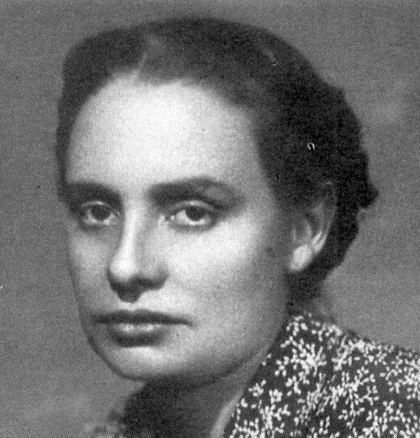        El catequista arrogante aleja. El catequista modesto y senciilo atrae. Imitar a Mercedes Cabezas es descubrir un secreto de humildad, sencillez y cercanía. Pero sólo se consigue si la sencillez y modestia no son aparentes sino reales. Es una cualidad con la que se nace. Difícilmente se consigue disimulando. El catequista que imite a personas como Mercedes Cabezas tiene asegurado el cariño de sus alumnos o catequizandos    La sencilla y humilde Mercedes Cabezas, que tantas veces se llama a sí mismo "la pelotita" con la que juega Jesús", es un tapiz de sorpresas y un jardín de delicias. Esconde en la naturalidad de su vida cotidiana el encanto de las flores pequeñas, pero también el ardor apostólico de los más audaces misioneros.   Su corazón estuvo lleno de regalos divinos, recibidos de la forma más sorprendente y más allá de toda lógica humana. Desde el momento de su curación milagrosa, se puso al servicio de todas las inspiraciones que Dios quiso poner en su mente y que iluminaron su derrotero. Nada hacía sin consultar, pero nada emprendía sin comprender que era Jesús quien se lo pedía. Y en todo momento, con claridad, consideraba su Obra como la respuesta a la voluntad divina.   Le atraían las almas sencillas y, de manera muy especial, las que estaban alejadas de Dios por no haber tenido oportunidad de conocerle. Por eso se puso a disposición de quien le señaló un camino de apostolado y de servicio que llenó su hambre de hacer el bien a los demás. Como esto no parecía posible en su pequeño pueblo salmantino, se encaminó hacia su destino, con una fe similar a la de Abraham cuando salió de su patria en busca la tierra prometida por Dios.   La encontró en Santander, al amparo de la Compañía de Jesús, con la originalidad de sentirse llamada a servir a los más pobres de entre los pobres. Después vinieron las colaboradoras en el trabajo. Y así nació la primera obra. Luego surgieron otros rincones de servicio heroico en diversos lugares de España y de América. Cuando llegó la hora de saltar a la eternidad, se marchó sin hacer ruido, pero siguió caminando de puntillas entre sus seguidoras para que ellas siguieran cumpliendo lo de siempre: la voluntad de Dios Itinerario Biográfico    1911. 19 de Diciembre. Nace en S. Cristóbal de la Cuesta, provincia de Salamanca. Su familia es de sencillos agricultores. Tiene varios hermanos, con los que se desarrolla en un clima de piedad y de trabajo humilde. Asiste a la escuela local, en donde adquiere una cultura modesta.1925. Se apodera de ella una fuerte enfermedad de naturaleza desconocida. La hace sufrir intensamente. Los médicos no dan con la clave, por lo que los meses y los años avanzan en medio de sufrimientos pacientemente soportados.   1929. Se la somete a una operación difícil, sin resultado. Se debate en el dolor y la resignación. Termina siendo desahuciada por los médicos.     1936. 22 de Abril. Por intercesión del Venerable Padre Bernardo de Hoyos, S.I. queda total e instantáneamente curada de sus dolencias. Ni los médicos ni el Párroco ni sus padres y hermanos tienen otra explicación que la del milagro.     1937. Se entrega a las obras de piedad y al apostolado entre los más cercanos. Establece relaciones con los Jesuitas, que orientan su alma y su acción apostólica. Se dedica a la atención de los marginados, sobre todo niños, que han quedado con muchas necesidades materiales y morales como efecto de la guerra civil que tiene lugar en España.   1940. Pasan los años y cada vez está más decidida a consagrarse a Dios en la vida religiosa. Pero siente que Dios quiere de ella otra cosa y que su dedicación a los más pobres esté amparada por una Congregación propia.   1848. Septiembre. Por consejo del P. Carvajal deja definitivamente la casa paterna en el pueblo y se dirige a Santander. Inicia la vida con el grupo que se le va juntando y bajo la inspiración y ayuda del Padre Juan Lamamié de Clairac, a quien ha conocido y tratado en Salamanca con gran provecho para su espíritu.   1949. 14 de Septiembre. El Obispo de Santander. Mns. José EguinoTrepu, aprueba el grupo como Pía Unión de las Operarias. Toman como campo prioritario para su apostolado el de los enfermos y la educación de los niños. La primera Obra se inicia en Campogiro, en los suburbios de la capital cantábrica  Ideario catequístico y educativo     Sincera ante Dios, la sencilla y humilde Madre Mercedes Cabezas fue siempre la generosa y disponible muchacha del Señor. Todo lo que surgió en su vida fue obra del Señor. Y todo lo que ella hizo fue respuesta a lo que creyó ser la voluntad de Dios. 1. "Era tan grande el amor que yo sentía y tan grande la pena que me daba de las ofensas que recibía, que me ofrecí para ser el juguete del niño Jesús. Pero yo quería ser un juguete bonito, el que él quisiera, aunque fuera una pelotita...  Pero, si Tú, Jesús mío, la quieres rodar para una parte o para otra, ruédala; pero ten fija tu divina mirada en tu pelotita, no siendo que ruede y ruede tanto que vaya a separarse de Vos."           (Diario espiritual)   2. "Yo soy una niña que, estando a los pies de Jesús, le dice lo que en el momento siente, para acariciarle. Yo tengo a Jesús por padre, hermano, compañero; y aspiro, si es su voluntad, a tenerle por Esposo y serle fiel con el auxilio de la santa gracia." (De su diario espiritual)  3. "Veo por todas partes el horizonte completamente negro. El cielo parece de bronce. Las cosas de la vida hacen imposible encontrar consuelo en ninguna parte. Hay algo en mi ser que no me deja sosegar. en esta congoja no hago más que exclamar: Hágase tu voluntad en la tierra como en el cielo."   (De su diario espiritual)    4. "Y yo no podía por menos de cantar y de hablar del amor de Dios, porque estaba movida por una fuerza sobrenatural y de una manera que yo no sé cómo explicar."   (De su Diario espiritual)   5. "Estoy dispuesta a romper en medio de esta oscuridad que me rodea, a pesar que a veces se me encoge el corazón.   Pero todo lo dejo en las manos de Dios, sin ninguna preocupación. Yo no sé, Padre, si será cosa del enemigo o inspiración de Dios.    Yo llevo cierto tiempo, que no es que lo pueda ver con claridad, no. Todo se me presenta con mucha oscuridad. Pero veo que el Señor me quiere para algo.   No puedo saber qué es. Algo como una fundación, pero ni puedo saber qué clase de fundación. Se despiertan en mí deseos de hacer más oración, y como si a mí me dijeran de una manera tan secreta y especial, al mismo tiempo: espera, espera, día llegará que todo se vea con claridad."   (De su Diario espiritual)  6. "Yo siempre, por regla general, me veo con deseos de derramar la sangre por Jesucristo. Y hoy tenía cierto recelo.  Pero lo deseché y me puse en las manos de Jesús diciendo: vuestra soy, para Vos nací, ¿qué queréis, Señor de mí?    Y, si el Señor quiere que llegue ese momento, El me dará fuerza para ello. Jesús mío, no permitas a tu pelotita se vaya a separar de Ti." 	    (Diario espiritual)	Amor a Jesús y amor al apostolado fue en ella la misma cosa. No era proselitista sin más. Era un espíritu sereno que ha encontrado el Señor y quiere que todos participen de su dicha singular y de la grandeza sublime que ha descubierto. Su sentido del apostolado es eco de su inmenso amor a Dios.  1. "A mí me parecen muy pocas las almas de España para que alaben a Dios, porque Dios se hizo hombre para rescatar a todas las criaturas."        (De su Diario espiritual)  2. "Cada vez que se me presenta a la imaginación la humanidad de Cristo, se me presenta triste, abatido, hasta lloroso, por la falta de amor que hay en las almas. Es tal el dolor que yo siento, que no puedo por menos de exclamar: "Yo quiero, Jesús mío, que no haya un corazón en la tierra que no palpite de tu amor."    (De su diario espiritual)   3. "Jesús mío, no te retires de mi lado, no me dejes sola, aunque yo no te sienta, Señor. Vuestra soy, para Vos nací, ¿qué queréis, Señor, de mí? Como me quieras, Señor.   Si queréis que permanezca así hasta el fin de los tiempos, disponlo así; que, con el auxilio de tu divina gracia, estoy dispuesta a permanecer de esta manera.   Y sí es cierto que he tenido que hacerme violencia, al decir al Señor que permaneceré hasta el fin de los tiempos de esta manera.    Y estoy segura que Jesús no me abandona, y así por mí no queda."      (Diario Espiritual)  4. "El otro día, al partir una cebolla, vi en ella tanta bondad de un Dios y que todas esas cosas las tenga el Señor para el mantenimiento del hombre, que sentí no sé qué en mi espíritu y, al mismo tiempo, en mi ser no sé qué cosa, que parecía que me quedaba sin movimiento.   Yo veía tanta bondad de un Dios que, no pudiendo por menos, en voz alta exclamé: ¡Cómo en todo se ve claramente la existencia de Dios y el cuidado paternal que tiene de las almas!   Pero, yo lo sentía de una manera, que parecía perdía el movimiento. Y mi hermana, que se hallaba presente, se echó a reír y me dijo: "¡qué tonta eres, hasta en una cebolla miras tú tanto!" Yo no le dije nada, pero quedé traspasada. Dios sea bendito y me dé la gracia de amarle de una manera como El merece ser amado."     (De su Diario espiritual)5. "Tocaba el punto de las flores que tiene la Iglesia, que tiene que haber también flores más humildes.   Y, como yo soy la criatura que más ha ofendido al Señor, quiero ser tomillo de tu jardín. Que esté florido, Jesús. Riégalo para que conserve su verdor y dé un olor muy subido.   Que arranque otras plantas de las que están en el mundo y den muchas flores de virtud en vuestro amor."            (Del Diario espiritual)  6. "Es tanto lo que me punza el aguijón de la vocación que, no pasando por este tormento, nadie puede figurarse el extremo que tiene este tormento al sentir la voz de Dios y el alma querer ir a cumplir el mandato divino.   Y, por otra parte, encontrarse atada, así que no puede dar un paso, pues tiende la vista y no ve más que oscuridad."    (Diario espiritual)   7. "Cuando estoy en el pueblo, parece ser se afirman más los deseos de amar a Dios. Pero este amor de Dios me pide la obra, que siento un impulso de lanzarme por su gloria. Y parece que las mismas conversaciones de las criaturas, me dicen es necesaria, pues las almas se pierden a millares. Un primo me decía: en Jaén, para ocho pueblos, un solo sacerdote...   Una amiga: en Guadalajara, hay chicos de 15 y 20 sin haber comulgado; y el sacerdote del pueblo le decía que la mayor parte de los feligreses llevaban 30 años sin cumplimiento Pascual, y que ya podía suponer el desorden de vida en lo demás... Esto, Padre, atizaba en mí tal deseo, que parecía mi espíritu se trituraba. Y las almas cómo aprietan mi espíritu, pues no veo que la obra siga adelante para salvarlas.   Me dice uno de los Padres, que los prontos de Dios son muy tardos, y es Dios el que hace todo esto. ¡Pero entonces, Padre, te pido que dé Jesús estos deseos a otras almas que sean más fieles y más capaces y que con su influencia puedan lanzar la obra. Esperemos que llegue la hora del Señor, el Padre me repetía.   Y yo, entre tanto aparecía; y al Señor le doy razones para ponernos de acuerdo los dos, Jesús y yo.  Y otro Padre me decía que qué le íbamos a hacer, que acaso la obra no saliera a luz, que el Señor tal vez se conformara con el deseo. Pero esto me partía el alma. Y parecía que Jesús me hacía sentir que no sólo quería el deseo, sino el trabajo de la obra, de practicar el apostolado, en esos campos, salvando con la gracia divina las almas."	     (Diario espiritual)  8. "Qué aprisionada se encontraba otra vez mi alma. Pero yo contestaba: "Vuestra soy, para Vos nací, ¿qué queréis, Señor de mí?"      (Diario espiritual)	El amor a los pobres fue la consecuencia de su amor a Jesús y la estrella que guió su vida por los caminos de la tierra. En ellos vio a Cristo y los sirvió sin más.  1. "Pobre es toda persona que, pobre o rica, no conoce a Dios."    (De sus pensamientos)  2. "Lo único que pido a Jesús es que me dé muchas almas. Mil por cada grano de polvo que llevo delante de la escoba.   En todo lo que estoy haciendo estoy pidiendo almas, muchas almas."       (De su Diario espiritual)  3 "Yo no sé cómo, pero hoy he tenido una alegría distinta a los días pasados.  Me llenaba tanto la obra que Vd. me ha propuesto... Y me parecía que era donde me quería llevar el Señor, para trabajar por su gloria.    Todo me entusiasmaba tanto y veía que por ese medio conocerían muchas almas la luz de la verdad. Y por otra parte, Padre, yo quería ir a comunicárselo, pues de minuto a minuto me parecía más necesario para la gloria de Dios.    Yo lo he examinado y decía: "Voy a comunicárselo al Padre". Y, si esas señoras no quieren aceptar, le diré: "Se lance". Que yo veo muchas Ordenes o Institutos parecidos; y por eso han florecido y dan gloria a Dios. Pero me fue imposible bajar a consultárselo a Vd. y aquel fervor pasó. Y también pasé a un número de confusión, que no sé si sabré explicar.  Pero, ¿qué es lo que tú piensas? ¿Qué soberbia es la tuya? ¿Qué valor tienen tus oraciones y con qué cualidades cuentas tú, que no sirves para nada? ¿Qué movimientos de soberbia? ¡Qué tortura, Padre mío!"  	 (De su Diario espiritual)  4 "Dios sea bendito. Hágase en todo su santa voluntad."        (Sus últimas palabras)